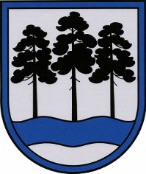 OGRES  NOVADA  PAŠVALDĪBAReģ.Nr.90000024455, Brīvības iela 33, Ogre, Ogres nov., LV-5001tālrunis 65071160, e-pasts: ogredome@ogresnovads.lv, www.ogresnovads.lv PAŠVALDĪBAS ĀRKĀRTAS DOMES SĒDES PROTOKOLA IZRAKSTS24.Par dalības saglabāšanu biedrībā “Latvijas Mūzikas izglītības iestāžu asociācija”Saskaņā ar Pašvaldību likuma Pārejas noteikumu 10.punktu pašvaldības līdz 2023.gada 30.jūnijam likvidē to izveidotās biedrības un nodibinājumus, kas neatbilst šā likuma 79.pantā noteiktajam, vai izbeidz savu dalību šādās biedrībās un nodibinājumos. Pašvaldību likuma 79.panta pirmajā daļā ir noteikts, ka pašvaldības var dibināt kopīgas biedrības un nodibinājumus pašvaldību kopīgu interešu īstenošanai. Ja biedrība neatbilst Pašvaldību likuma 79.panta pirmās daļas prasībām, saskaņā ar minētā panta trešo daļu, dome var lemt par pašvaldības dalību biedrībā, ja pašvaldības dalību biedrībā paredz starptautiskie normatīvie akti, likums vai Ministru kabineta noteikumi vai pašvaldības dalība ir nepieciešama sabiedrības virzītas vietējās attīstības īstenošanai. Kārļa Kažociņa Madlienas Mūzikas un mākslas, Ogres Mūzikas un mākslas skola un Lielvārdes novada Mūzikas un mākslas skola ir biedrības “Latvijas Mūzikas izglītības iestāžu asociācija” (turpmāk – Biedrība), reģ. Nr. 40008029150, juridiskā adrese: Blaumaņa iela 16, Madona, Madonas nov., LV-4801, biedri. Dalības maksa Biedrībā ir 0,31 eiro par vienu izglītojamo.Biedrības mērķis ir Latvijas mūzikas izglītības sistēmas un tradīciju saglabāšana, to pilnveidošana.  Saskaņā ar Pašvaldību likuma 79.panta trešo daļu priekšnosacījumi dalības izvērtēšanai:Dalības pamatā jābūt vietējās sabiedrības iniciatīvai;Biedrība/ nodibinājums veicina Ogres novada teritorijas attīstību;Apstākļu kopums, ka tieši un tikai ar biedrību/ nodibinājumu kā organizācijas formu ir iespējams veikt tās funkcijas un mērķus, kas konkrētajā gadījumā ir noteikti.Biedrība, izveidota, lai veicinātu valsts, pašvaldību un sabiedrības atbalstu mūzikas izglītībai. Biedrības pamatuzdevumi ir:apvienot kopējā darbībā mūzikas izglītības iestādes;aizstāvēt mūzikas izglītības iestāžu intereses un vajadzības;izstrādāt un ierosināt likumu un citu normatīvo aktu projektus;izstrādāt rekomendācijas mācību procesa vadības, izglītības programmu un mācību satura un kvalitātes pilnveidei;veicināt sadarbību un pieredzes apmaiņu ar Eiropas Mūzikas skolu asociāciju (EMU) un citām sabiedriskajām organizācijām Latvijā un ārvalstīs;veicināt mecenātisma attīstību mūzikas izglītības atbalstīšanai;atbilstoši savai kompetencei sniegt biedriem konsultatīvu un cita veida palīdzību un aizstāvēt viņu tiesības.Biedrība ir sekmējusi Latvijas izglītības sistēmas (mūzikas skola – mūzikas vidusskola – mūzikas augstskola) saglabāšanu un turpmāko attīstību. Biedrība ir piedalījusies mūzikas skolu paraugnolikuma izstrādē, kā arī skolu mācību plānu (izglītības programmu) izstrādē. Rezultātā tika atrasts kompromiss gan mācību plānu, gan finanšu (koeficients uz vienu audzēkni) jautājumā. Ogres Mūzikas un mākslas skola izveidota ar mērķi celt Ogres novada kultūrizglītības kvalitāti augstākajā līmenī, profesionālās ievirzes izglītību nodalot no interešu izglītības, tādējādi Ogres Mūzikas un mākslas skolai pretendējot uz vienu no labākajām un atpazīstamākajām profesionālās ievirzes izglītības iestādēm Latvijā un ārpus tās, piesasitot dažādus starptautiskos sadarbības partnerus, rast iespējas izglītojamajiem ņemt aktīvu līdzdalību dažādās apmaiņas programmās. Tādejādi secināms, ka Ogres Mūzikas un mākslas skolas dalība biedrībā nav pretrunā tās mērķim.Ņemot vērā augstāk minēto un, pamatojoties uz Pašvaldību likuma 10.panta pirmās daļas 9. punktu, 79.panta trešo un ceturto daļu, balsojot: ar 15 balsīm "Par" (Andris Krauja, Artūrs Mangulis, Atvars Lakstīgala, Dace Māliņa, Daiga Brante, Dainis Širovs, Dzirkstīte Žindiga, Egils Helmanis, Gints Sīviņš, Ilmārs Zemnieks, Indulis Trapiņš, Jānis Iklāvs, Jānis Siliņš, Raivis Ūzuls, Valentīns Špēlis), "Pret" – nav, "Atturas" – nav, Ogres novada pašvaldības dome NOLEMJ:Saglabāt Ogres Mūzikas un mākslas skolas, Kārļa Kažociņa Madlienas Mūzikas un mākslas skolas un Lielvārdes novada Mūzikas un mākslas skolas dalību biedrībā “Latvijas Mūzikas izglītības iestāžu asociācija”, reģ. Nr. 40008029150, (turpmāk – biedrība).Pilnvarot Ogres Mūzikas un mākslas skolas direktora vietnieci mūzikas jomā Gunitu Bičuli pārstāvēt Ogres Mūzikas un mākslas skolas, Kārļa Kažociņa Madlienas Mūzikas un mākslas skolas un Lielvārdes novada Mūzikas un mākslas skolas kā biedra intereses biedrībā – sabiedrības virzītas vietējās attīstības īstenošanai.Dalības maksu biedrībā segt no Ogres novada pašvaldības budžeta līdzekļiem.Uzdot Ogres novada pašvaldības Centrālās administrācijas Kanceleju informēt biedrību par šo lēmumu, ievērojot Biedrību un nodibinājuma likumā un Biedrības statūtos noteikto kārtību. Kontroli par lēmuma izpildi uzdot pašvaldības izpilddirektoram.(Sēdes vadītāja,domes priekšsēdētāja E.Helmaņa paraksts)Ogrē, Brīvības ielā 33                   Nr.10 2023. gada 29. jūnijā